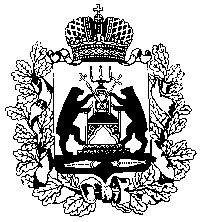 Российская Федерация НОВГОРОДСКАЯ ОБЛАСТНАЯ ДУМАСОВЕТ ПО МЕСТНОМУ САМОУПРАВЛЕНИЮРЕШЕНИЕот  14.04.2017 № 16Великий НовгородЗаслушав и обсудив информацию докладчика и содокладчиков по данному вопросу, совет по местному самоуправлению при Новгородской областной Думе РЕШИЛ:1.Информацию по данному вопросу принять к сведению.2.Рекомендовать органам местного самоуправления Новгородской области и депутатам Новгородской областной Думы оказывать содействие в осуществлении общественного контроля в сфере защиты прав детей на отдых и оздоравление.3.Рекомендовать департаменту труда и социальной защиты населения Новгородской области, органам местного самоуправления и представителям надзорных органов Новгородской области обеспечить организацию безопасного и качественного отдыха и оздоровления детей в 2017 году;4.Рекомендовать департаменту труда и социальной защиты населения Новгородской области до декабря 2017 года проработать вопрос о возможном создании Ассоциации детских загородных оздоровительных лагерей на территории Новгородской области;5.Рекомендовать департаменту здравоохранения Новгородской области обеспечить своевременное и качественное проведение медицинских осмотров детей, отъезжающих в оздоровительные организации всех типов или устраивающихся на работу в период летних каникул и в свободное от учебы время.6.Рекомендовать департаменту образования и молодежной политики Новгородской области обеспечить:- отдых и оздоровление детей-сирот и детей, оставшихся без попечения родителей, обучающихся детей с ограниченными возможностями здоровья на базе государственных областных образовательных организаций, а также обучающихся в организациях начального профильного образования;- реализацию областного проекта «Школа вожатых»;- проведение специализированных (профильных) смен для творческих школьников, воспитанников военно-патриотических клубов, центров и объединений.7.Рекомендовать управлению Федеральной службы по надзору в сфере защиты прав потребителей и благополучия человека по Новгородской области обеспечить осуществление контроля за исполнением в полном объеме планов-заданий, предписаний надзорных органов к оздоровительному сезону, в том числе за исполнением требований по зонам санитарной охраны источников водоснабжения.8.Рекомендовать Главному управлению Министерства Российской Федерации по делам гражданской обороны, чрезвычайным ситуациям и ликвидации стихийных бедствий по Новгородской области обеспечить проверку уровня пожарной безопасности объектов, задействованных в оздоровительной компании (работоспособность систем противопожарной защиты, соответствие эвакуационных путей и выходов требованиям пожарной безопасности, наличия первичных средств пожаротушения, наличие и исправность противопожарного водоснабжения и других требований пожарной безопасности).9.Рекомендовать управлению Министерства внутренних дел Российской Федерации по Новгородской области обеспечить порядок и безопасность при проезде организованных групп детей по маршрутам следования к местам отдыха и обратно, а также в период их пребывания в организациях отдыха и оздоровления детей.10.Рекомендовать Администрациям городского округа и муниципальных районов Новгородской области:- обеспечить в 2017 году объем финансирования детской оздоровительной кампании, количество функционирующих оздоровительных организаций, находящихся в муниципальной собственности, и оздоровленных детей на уровне, не ниже 2016 года;- принять меры по укреплению материально-технической базы и устранению нарушений, выявленных надзорными органами, в отношении загородных оздоровительных лагерей, находящихся в муниципальной собственности;- не допускать открытия и деятельность лагерей палаточного типа без уведомлений межведомственных комиссий по обеспечению прав детей на отдых и оздоровление, образуемых при Администрациях городского округа и муниципальных районов области, территориальных отделов управления Роспотребнадзора по Новгородской области.Председатель Новгородской областной Думы,	председатель совета 							Е.В.ПисареваРекомендовать департаменту труда и социальной защиты населения Новгородской области, органам местного самоуправления и представителям надзорных органов Новгородской области проработать вопрос о создании общественной организации специалистов сферы отдыха детей и их оздоровления на территории Новгородской области.Об исполнении Федерального  закона от 28 декабря 2016 года      № 465-ФЗ «О внесении изменений в отдельные законодательные акты Российской Федерации в части совершенствования государственного регулирования организации отдыха и оздоровления детей» на территории Новгородской области